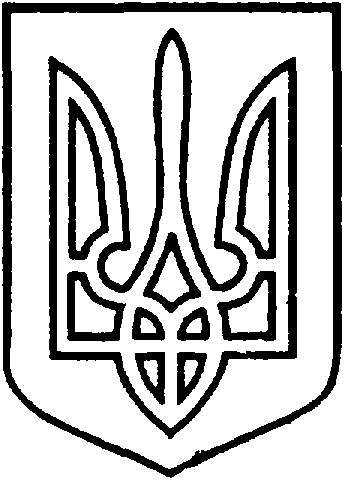 СЄВЄРОДОНЕЦЬКА МІСЬКА ВІЙСЬКОВО-ЦИВІЛЬНА АДМІНІСТРАЦІЯ  СЄВЄРОДОНЕЦЬКОГО РАЙОНУ  ЛУГАНСЬКОЇ  ОБЛАСТІРОЗПОРЯДЖЕННЯкерівника Сєвєродонецької міської  військово-цивільної адміністрації14 травня 2021 року                                   					  № 690Про затвердження Положення про Фонд комунального майна Сєвєродонецької міської військово-цивільної адміністрації Сєвєродонецького району Луганської області (в новій редакції)Керуючись Законами України «Про військово-цивільні адміністрації», «Про місцеве самоврядування в Україні», «Про службу в органах місцевого самоврядування», «Про державну реєстрацію юридичних осіб, фізичних осіб - підприємців та громадських формувань», пунктом 133.4 ст.133 Податкового кодексу України,враховуючи постанову Кабінету Міністрів України від 13.07.2016 № 440 «Про затвердження порядку ведення Реєстру неприбуткових установ та організацій до Реєстру та виключення з Реєстру»,зобов’язую:Затвердити Положення про Фонд комунального майна Сєвєродонецької міської військово-цивільної адміністрації Сєвєродонецького району Луганської області (в новій редакції) (додається). 2.	Вважати таким, що втратив чинність пункт 2 розпорядження керівника Сєвєродонецької міської військово-цивільної адміністрації від 03.03.2021                   № 11 «Про перейменування Фонду комунального майна Військово-цивільної адміністрації міста Сєвєродонецьк Луганської області» з моменту державної реєстрації Положення.3.	Дане розпорядження підлягає оприлюдненню.4.	Контроль за виконанням цього розпорядження покласти на заступника керівника Сєвєродонецької міської військово-цивільної адміністрації Олега КУЗЬМІНОВА.Керівник Сєвєродонецької міськоївійськово-цивільної адміністрації				Олександр СТРЮКЗАТВЕРДЖЕНО розпорядженням керівника Сєвєродонецької міської військово-цивільної адміністрації Сєвєродонецького району Луганської областівід _14_ травня 2021 року № 690_______________Олександр СТРЮКПОЛОЖЕННЯ про Фонд комунального майна Сєвєродонецької міської військово-цивільної адміністрації Сєвєродонецького району Луганської області(в новій редакції)Код в ЄДРПОУ 25372814ЗАГАЛЬНІ ПОЛОЖЕННЯ1.1. Фонд комунального майна Сєвєродонецької міської військово-цивільної адміністрації Сєвєродонецького району Луганської області є виконавчим органом Сєвєродонецької міської військово-цивільної адміністрації Сєвєродонецького району Луганської області, за ознаками є самостійним управлінням та здійснює функції місцевого самоврядування з управління комунальною власністю Сєвєродонецької міської територіальної громади Сєвєродонецького району Луганської області (далі – комунальна власність), визначених чинним законодавством України.1.2. Фонд комунального майна Сєвєродонецької міської ради створений Сєвєродонецькою міською радою 23-го скликання відповідно до її рішення  від 21 жовтня 1998 року № 83 «Про Фонд комунального майна Сєвєродонецької міської ради» для здійснення функцій і повноважень власника комунального майна територіальної громади міста Сєвєродонецька Луганської області. У питаннях відчуження (приватизації), управління та оренди об’єктів комунальної власності територіальної громади міста Сєвєродонецька Луганської області він є правонаступником представництва Фонду державного майна України у м. Сєвєродонецьку. Фонд комунального майна Сєвєродонецької міської ради перейменований у Фонд комунального майна Військово-цивільної адміністрації міста Сєвєродонецьк Луганської області відповідно до розпорядження керівника Військово-цивільної адміністрації м. Сєвєродонецьк від 27 серпня 2020 року № 73.Фонд комунального майна Військово-цивільної адміністрації міста Сєвєродонецьк Луганської області перейменований у Фонд комунального майна Сєвєродонецької міської військово-цивільної адміністрації Сєвєродонецького району Луганської області (далі - Фонд) відповідно до розпорядження керівника Сєвєродонецької міської військово-цивільної адміністрації Сєвєродонецького району Луганської області від 
03 березня 2021 року № 11.1.3. Повна назва: ФОНД КОМУНАЛЬНОГО МАЙНА СЄВЄРОДОНЕЦЬКОЇ МІСЬКОЇ ВІЙСЬКОВО-ЦИВІЛЬНОЇ АДМІНІСТРАЦІЇ СЄВЄРОДОНЕЦЬКОГО РАЙОНУ ЛУГАНСЬКОЇ ОБЛАСТІ. Скорочена назва: ФКМ СЄВЄРОДОНЕЦЬКОЇ МІСЬКОЇ ВЦА.1.4.	Фонд підзвітний та підконтрольний Сєвєродонецькій міській військово-цивільній адміністрації Сєвєродонецького району Луганської області.1.5.	Фонд є юридичною особою публічного права, що здійснює функції місцевого самоврядування з управління комунальною власністю Сєвєродонецької міської територіальної громади Сєвєродонецького району Луганської області (далі – Сєвєродонецька міська територіальна громада), визначені чинним законодавством України і наділяється іншими повноваженнями відповідно до чинного законодавства України та розпоряджень керівника Сєвєродонецької міської військово-цивільної адміністрації Сєвєродонецького району Луганської області, в межах яких діє самостійно і несе відповідальність за свою діяльність згідно з чинним законодавством України. Фонд є виконавчим органом місцевого самоврядування, підпорядкованим Сєвєродонецькій міській військово-цивільній адміністрації Сєвєродонецького району Луганської області.1.6. Фонд здійснює свою діяльність відповідно до Конституції України, Податкового Кодексу України, Законів України «Про військово-цивільні адміністрації», «Про місцеве самоврядування в Україні», «Про службу в органах місцевого самоврядування», «Про доступ до публічної інформації», «Про захист персональних даних», чинного законодавства України, нормативно-правових актів керівника Сєвєродонецької міської військово-цивільної адміністрації Сєвєродонецького району Луганської області і цього Положення.1.7. Фонд має право від свого імені укладати угоди з юридичними та фізичними особами, набувати майнових та особистих немайнових прав, нести обов’язки, бути позивачем та відповідачем в суді.1.8. Фонд є неприбутковою бюджетною установою, веде самостійний баланс, має бюджетні та інші рахунки в Управлінні Державної казначейської служби України та в інших установах банків, печатку із зображенням Державного герба України та власним найменуванням, штамп.1.9. Фінансування Фонду здійснюється за рахунок коштів місцевого бюджету, а також інших надходжень, пов’язаних з реалізацією основних напрямків його діяльності відповідно до чинного законодавства України.Доходи використовуються виключно для фінансування видатків на утримання Фонду, реалізації мети (цілей, завдань) та напрямів діяльності, визначених цим Положенням.Забороняється розподіл отриманих доходів або їх частини серед засновників (учасників), працівників Фонду (крім оплати їх праці, нарахування єдиного соціального внеску), членів органів управління та інших пов’язаних з ними осіб.Фонд у відповідності до чинного законодавства і цього Положення користується та розпоряджається майном, що є в його оперативному управлінні.Під час виконання покладених на Фонд завдань у своїй діяльності взаємодіє в установленому порядку з підприємствами, установами, організаціями різних форм власності, громадськими об'єднаннями, органами місцевого самоврядування, органами державної влади, у тому числі що здійснюють контроль за дотриманням природоохоронних, санітарно-гігієнічних, протипожежних вимог, вимог у сфері охорони праці, енергозбереження та інших вимог, передбачених законом, а також з органами внутрішніх справ, прокуратури, державної статистики та іншими державними органами.В структуру Фонду входять три відділи та два сектори, які не є юридичними особами:Відділ управління комунальною власністю;Відділ управління комунальними підприємствами;Відділ бухгалтерського обліку та звітності (скорочена назва: відділ бухобліку та звітності);Сектор кадрової роботи;Сектор з юридичних питань.1.13. Юридична адреса Фонду: 93404, Луганська область, місто Сєвєродонецьк, бульвар Дружби Народів, будинок 32.ЗАВДАННЯ ФОНДУ2.1. Метою діяльності Фонду є збереження та примноження власності Сєвєродонецької міської територіальної громади, створення умов для ефективного її використання. 2.2. Основними завданнями Фонду є:2.2.1.	Підвищення ефективності управління комунальною власністю;2.2.2.	Контроль за ефективністю використання і збереження комунальної власності підприємствами, установами, організаціями, яким вона передана в оперативне управління або господарське відання, а також оренду або концесію відповідно до чинного законодавства України;2.2.3. Аналіз ефективності роботи та дотримання вимог законодавства України про оренду і концесію суб’єктами, яким об’єкти комунальної власності передані в оренду або концесію;2.2.4. Отримання максимальної вигоди від надання в оренду підприємствам, установам, організаціям, фізичним особам - суб’єктам підприємницької діяльності об’єктів комунальної власності;2.2.5. Організація роботи з передачі в комунальну власність об’єктів та майна, що є державною, комунальною, спільною або приватною власністю;2.2.6. Створення рівних умов для фізичних та юридичних осіб для участі в оренді та інших формах управління та використання об’єктів комунальної власності.ФУНКЦІЇ ФОНДУФункціями Фонду є:3.1.	Управління майном, що є комунальною власністю Сєвєродонецької міської територіальної громади.3.2.	Здійснення повноважень орендодавця об’єктів комунальної власності, у тому числі єдиних майнових комплексів, нерухомого майна (будівель, споруд, приміщень, а також їх окремих частин), іншого окремого індивідуально визначеного майна, що є власністю Сєвєродонецької міської територіальної громади, відповідно до чинного законодавства України.3.3. Управління акціями, паями (частками) у складі господарських товариств від імені Сєвєродонецької міської територіальної громади в особі Сєвєродонецької міської військово-цивільної адміністрації Сєвєродонецького району Луганської області відповідно до розпоряджень керівника Сєвєродонецької міської військово-цивільної адміністрації Сєвєродонецького району Луганської області.3.4. Облік та контроль за рухом об’єктів комунальної власності Сєвєродонецької міської територіальної громади.3.5. Передача комунального майна відповідно до розпоряджень керівника Сєвєродонецької міської військово-цивільної адміністрації Сєвєродонецького району Луганської області та керівника Фонду (у разі передачі окремого індивідуально визначеного майна) комунальним підприємствам, установам, організаціям Сєвєродонецької міської територіальної громади у господарське відання та оперативне управління, контроль за його використанням.3.6.	Представництво інтересів Сєвєродонецької міської територіальної громади в органах державної влади, на підприємствах, в установах, організаціях, судових та інших органах з питань, пов'язаних з управлінням, у т.ч. відчуженням, орендою та концесією об'єктів комунальної власності, щодо реалізації розпоряджень керівника Сєвєродонецької міської військово-цивільної адміністрації Сєвєродонецького району Луганської області та рішень Сєвєродонецької міської ради, її виконавчого комітету з вищезазначених питань.3.7.	Прийняття в комунальну власність відповідно до розпоряджень керівника Сєвєродонецької міської військово-цивільної адміністрації Сєвєродонецького району Луганської області об’єктів інших форм власності згідно з чинним законодавством України.3.8. Відповідно до розпоряджень керівника Сєвєродонецької міської військово-цивільної адміністрації Сєвєродонецького району Луганської області контроль за виконанням умов концесійних договорів, укладених на об’єкти комунальної власності Сєвєродонецької міської територіальної громади в межах компетенції Фонду.3.9. Забезпечення виконання вимог законодавства: щодо розгляду звернень громадян з питань, віднесених до його компетенції; щодо захисту персональних даних; щодо  надання доступу до публічної інформації, в межах визначених повноважень; щодо здійснення заходів із запобігання корупції. 3.10. Здійснення реєстрації, систематизації та збереження документації, яка надходить до Фонду.3.11. Виконує інші функції щодо забезпечення реалізації повноважень Сєвєродонецької міської військово-цивільної адміністрації Сєвєродонецького району Луганської області відповідно до чинного законодавства України.3.12. Надання інформації за запитом на публічну інформацію з питань, віднесених до компетенції Фонду, в межах і в терміни, визначені чинним законодавством України.ПРАВА І ПОВНОВАЖЕННЯ ФОНДУ4.1. Фонд має право:4.1.1.	Укладати договори з підприємствами, установами, організаціями для забезпечення діяльності Фонду та виконання поставлених перед ним завдань.4.1.2. Отримувати інформацію від органів державної влади, органів місцевого самоврядування, юридичних осіб публічного права, підприємств, установ, організацій незалежно від форм власності та підпорядкування з питань, що стосуються діяльності Фонду.4.1.3. Залучати до участі у вирішенні завдань, що стоять перед Фондом, фахівців, консультантів та інших осіб, які мають спеціальні знання в різних галузях людської діяльності.4.1.4. Вносити на розгляд керівника Сєвєродонецької міської військово-цивільної адміністрації Сєвєродонецького району Луганської області питання, що належать до його компетенції.4.1.5. Створювати конкурсні комісії, комісії з інвентаризації та оцінки об’єктів комунальної власності Сєвєродонецької міської територіальної громади. 4.1.6. Затверджувати акти інвентаризації, проводити рецензування та затверджувати звіти, висновки та акти про оцінку об’єктів комунальної власності.4.1.7. Здійснювати рецензування та погодження проектно-кошторисної документації на поліпшення об’єктів нерухомості у разі їх оренди.4.1.8.	 Проводити інвентаризацію комунального майна, що знаходиться в господарському віданні підприємств, установ та організацій, в оренді, концесійному користуванні або оперативному управлінні, здійснювати перевірки ефективності його використання.4.1.9.	Видавати в межах своєї компетенції документи, обов’язкові для виконання підприємствами, установами та організаціями комунальної власності Сєвєродонецької міської територіальної громади, керівники яких несуть персональну відповідальність за їх виконання.4.1.10. Має інші права, надані Фонду згідно з чинним законодавством України та розпорядженнями керівника Сєвєродонецької міської військово-цивільної адміністрації Сєвєродонецького району Луганської області.4.2. Фонд у відповідності до покладених на нього завдань та напрямків діяльності має такі повноваження:4.2.1. Забезпечує надходження коштів від надання в оренду об’єктів комунальної власності до місцевого бюджету відповідно до чинного законодавства України, веде облік надходжень по об’єктам, джерелам надходжень та контролює стан своєчасної оплати.4.2.2. Готує звернення до суду про передачу безхазяйної нерухомої речі у комунальну власність Сєвєродонецької міської територіальної громади.4.2.3. Створює комісії з інвентаризації та оцінки об’єктів комунальної власності; проводить рецензування експертних оцінок об’єктів комунальної власності; затверджує акти інвентаризації, звіти та акти про оцінку об’єктів комунальної власності.4.2.4. Контролює виконання укладених Фондом комунального майна Сєвєродонецької міської ради договорів купівлі-продажу комунального майна протягом трьох років з моменту укладання.4.2.5. Готує на розгляд керівника Сєвєродонецької міської військово-цивільної адміністрації Сєвєродонецького району Луганської області проекти установчих документів (статут, положення, ін.) підприємств, установ та організацій комунальної форми власності відповідно до чинного законодавства.4.2.6. Готує на розгляд керівника Сєвєродонецької міської військово-цивільної адміністрації Сєвєродонецького району Луганської області проекти документів щодо створення відповідно до законодавства комунальної аварійно-рятувальної служби та інших підприємств, установ, організацій відповідно до чинного законодавства, призначення та звільнення їх керівників.4.2.7. Готує на розгляд керівника Сєвєродонецької міської військово-цивільної адміністрації Сєвєродонецького району Луганської області проекти документів щодо створення відповідно до законодавства за рахунок коштів місцевого бюджету установ з надання безоплатної первинної правової допомоги, призначення і звільнення керівників цих установ, залучення в установленому законом порядку фізичних чи юридичних осіб приватного права до надання безоплатної первинної правової допомоги;4.2.8. За дорученням керівника Сєвєродонецької міської військово-цивільної адміністрації Сєвєродонецького району Луганської області готує проекти документів про призначення та звільнення керівників комунальних підприємств, установ та організацій, проекти контрактів з керівниками комунальних підприємств, установ та організацій; вносить в них зміни та доповнення; надає пропозиції щодо розірвання контрактів в установленому законом порядку та накладення дисциплінарних стягнень.4.2.9.	Є орендодавцем комунального майна Сєвєродонецької міської територіальної громади; укладає договори оренди цілісних майнових комплексів комунальних підприємств, установ та організацій, окремого індивідуально визначеного майна, в тому числі нежилих приміщень відповідно до чинного законодавства України; розробляє додаткові умови оренди майна.4.2.10.	Відповідно до чинного законодавства України дає дозвіл комунальним підприємствам, установам та організаціям Сєвєродонецької міської територіальної громади бути орендодавцем нерухомого майна, що знаходиться на їх балансах.4.2.11.	Приймає рішення стосовно списання комунального майна, що закріплене за суб’єктами права комунальної власності Сєвєродонецької міської територіальної громади, а також наданого в оренду чи концесію з дотриманням норм чинного законодавства України. Надає дозвіл на безоплатну передачу комунального майна Сєвєродонецької міської територіальної громади, в тому числі шляхом обміну, з балансу на баланс комунальним підприємствам, установам та організаціям в межах комунальної власності Сєвєродонецької міської територіальної громади.4.2.12.	Здійснює аналіз діяльності підприємств, установ та організацій комунальної форми власності, надає керівнику Сєвєродонецької міської військово-цивільної адміністрації Сєвєродонецького району Луганської області пропозиції щодо її покращення.4.2.13.	При виконанні покладених на Фонд завдань по управлінню комунальним майном, з метою забезпечення максимального залучення коштів комунальних підприємств і найбільш ефективного використання наявних ресурсів і можливостей, Фонд забезпечує передачу в оренду об’єктів комунальної власності, у тому числі проведення конкурсів і аукціонів на право оренди комунального майна через електронну торгівельну систему, відповідно до чинного законодавства.4.2.14. Готує проекти угод з уповноваженими особами Сєвєродонецької міської військово-цивільної адміністрації Сєвєродонецького району Луганської області на здійснення функцій по управлінню частками, паями, акціями від імені Сєвєродонецької міської територіальної громади в статутних фондах господарських товариств.4.2.15. Відповідно до розпоряджень керівника Сєвєродонецької міської військово-цивільної адміністрації Сєвєродонецького району Луганської області здійснює прийняття майна в комунальну власність Сєвєродонецької міської територіальної громади з державної та інших форм власності, а також придбання об’єктів державної та інших форм власності згідно з чинним законодавством України.4.2.16. Відповідно до розпоряджень керівника Сєвєродонецької міської військово-цивільної адміністрації Сєвєродонецького району Луганської області здійснює контроль за виконанням умов концесійних договорів, укладених на об’єкти комунальної власності Сєвєродонецької міської територіальної громади, в межах своєї компетенції. 4.2.17. Здійснює заходи щодо організації роботи балансової комісії з аналізу діяльності підприємств, установ та організацій комунальної власності Сєвєродонецької міської територіальної громади.4.2.18. Здійснює заходи від імені Сєвєродонецької міської територіальної громади в особі Сєвєродонецької міської військово-цивільної адміністрації Сєвєродонецького району Луганської області для державної реєстрації права комунальної власності та іншого речового права Сєвєродонецької міської територіальної громади на об’єкти нерухомого майна.4.2.19. Має інші повноваження, визначені чинним законодавством та розпорядженнями керівника Сєвєродонецької міської військово-цивільної адміністрації Сєвєродонецького району Луганської області.5. ОРГАНІЗАЦІЯ РОБОТИ ФОНДУ5.1.	Фонд здійснює покладені на нього організаційно-розпорядчі і консультативно-дорадчі функції відповідно до Законів України «Про військово-цивільні адміністрації», «Про місцеве самоврядування в Україні», «Про службу в органах місцевого самоврядування», розпоряджень керівника Сєвєродонецької міської військово-цивільної адміністрації Сєвєродонецького району Луганської області та інших нормативно-правових актів.Керівник Фонду призначається у порядку, визначеному чинним законодавством, за поданням керівника Сєвєродонецької міської військово-цивільної адміністрації Сєвєродонецького району Луганської області керівником Антитерористичного центру при Службі безпеки України, а у визначених законодавством випадках Командувачем об’єднаних сил. Працівники Фонду (крім робітників) призначаються на посаду розпорядженням керівника Сєвєродонецької міської військово-цивільної адміністрації Сєвєродонецького району Луганської області і звільняються ним же відповідно до чинного законодавства України.5.2.	Керівник Фонду: 5.2.1. Здійснює керівництво діяльністю Фонду, несе персональну відповідальність за виконання покладених на Фонд завдань забезпечує реалізацію його основних напрямків діяльності.5.2.2. Видає в межах своєї компетенції накази та розпорядження, контролює їх виконання.5.2.3.	Погоджує штатний розпис працівників Фонду.5.2.4.	Розпоряджається коштами, наданими на утримання та виконання функціональних повноважень  Фонду, відповідно до затвердженого кошторису.5.2.5. Представляє без доручення Фонд у взаємовідносинах з фізичними та юридичними особами.5.2.6. Погоджує Положення про структурні підрозділи Фонду.5.2.7. Підписує договори надання в оренду об’єктів комунальної власності.5.2.8. Укладає договори, контракти, угоди для забезпечення діяльності Фонду; видає доручення.5.2.9. Відкриває та закриває рахунки Фонду в установах банків, має право першого підпису на банківських документах.5.2.10. Має інші повноваження відповідно до чинного законодавства України, розпоряджень керівника Сєвєродонецької міської військово-цивільної адміністрації Сєвєродонецького району Луганської області.5.3 Граничну чисельність, фонд оплати праці працівників Фонду визначає керівник Сєвєродонецької міської військово-цивільної адміністрації Сєвєродонецького району Луганської області у встановленому порядку.5.4. Для узгодження вирішення питань, які відносяться до компетенції Фонду, керівником Сєвєродонецької міської військово-цивільної адміністрації Сєвєродонецького району Луганської області при Фонді може створюватись Колегія.5.5.	Працівники Фонду є посадовими особами місцевого самоврядування, на яких законами або іншими нормативно-правовими актами покладено здійснення організаційно-розпорядчих та консультативно-дорадчих функцій, у тому числі право представляти інтереси Фонду в судах всіх інстанцій та юрисдикцій.Діяльність інших працівників Фонду регламентується іншими нормативно-правовими актами (інспектори, водії тощо).5.6. Заступник начальника Фонду входить в коло осіб, які мають право вчиняти дії від імені Фонду без довіреності, у т.ч. підписувати договори тощо.5.7. На час відсутності керівника Фонду його обов’язки виконує заступник начальника Фонду.ВІДПОВІДАЛЬНІСТЬ6.1. Керівник Фонду несе персональну відповідальність за несвоєчасне і неякісне виконання покладених на Фонд завдань і функцій у відповідності з чинним законодавством України.6.2. Працівники Фонду за неналежне виконання своїх обов’язків несуть відповідальність у порядку, встановленому чинним законодавством України.7. ПРИКІНЦЕВІ ПОЛОЖЕННЯ7.1. Положення про Фонд затверджується розпорядженням керівника Сєвєродонецької міської військово-цивільної адміністрації Сєвєродонецького району Луганської області.7.2. Зміни та доповнення до Положення затверджуються розпорядженням керівника Сєвєродонецької міської військово-цивільної адміністрації Сєвєродонецького району Луганської області у вигляді нової редакції Положення. 7.3. Реорганізація Фонду здійснюється виключно розпорядженням керівника Сєвєродонецької міської військово-цивільної адміністрації Сєвєродонецького району Луганської області.7.4. Припинення Фонду здійснюється в порядку, визначеному чинним законодавством України.7.5. У разі припинення Фонду як юридичної особи (у результаті його ліквідації, злиття, поділу, приєднання або перетворення) його активи передаються одній або кільком неприбутковим організаціям відповідного виду або зараховуються до доходу бюджету.